Проект для детей старшего дошкольного возраста«23 февраля - день Защитника Отечества»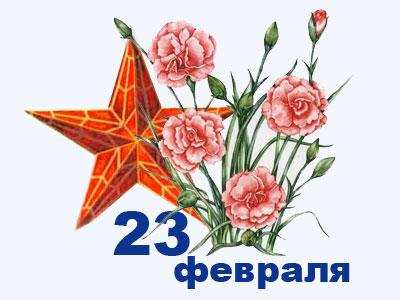              Проект для детей старшего дошкольного возраста«23 февраля - день Защитника Отечества»Длительность:  1 неделя (краткосрочный).Сроки: 19.02.2018. – 22.02.2018 г. Участники: воспитатели  Капинос М.Г., Круподерова Н.Б, дети старшей группы, родители.Проблема: отсутствие интереса к Российской армии.Обоснование проблемы: недостаточный уровень знаний о Российской армии; формирование гендерной принадлежности.Актуальность: одним из направлений духовно-нравственного воспитания является воспитание героического начала в детях. Ведь формирование отношения к стране и государству, где живёт человек, к её истории начинается с детства.Цель: формирование мотивационного, целостного представления о защитниках отечества.Задачи:- формирование социально значимых качеств на основе традиций патриотического воспитания;- стимулирование потребности дошкольников в постоянном поиске сведений о Российской армии.- приобщение детей, педагогов и родителей к изучению истории и современному состоянию Российской армии и флота.Предполагаемый результат:- воспитать уважительное отношение к защитникам Отечества;- возникновение желания в будущем стать защитником Отечества.Этапы реализации проекта:I этап – Формулирование целей и задач проекта.Изучение литературы по теме проекта.Изучение Интернет-ресурсов по теме проекта.Анализ предметной среды группы.II этап – практическая деятельность по решению проблемы; планирование совместной деятельности, сбор и систематизация информации, поисковая деятельность детей и взрослых.Проведение бесед, дидактических игр по расширению представлений о российской армии, о родах войск. Консультации для  родителей.Создание в группе условий для реализации проекта: выставка книг, альбом с фотографиями военных, иллюстрации военной техники, просмотр фильмов об армии, выставка игрушечной военной техники.III этап – итог. Проведение спортивного праздника «Будущие защитники».Развивающая среда: Оформление в группе уголка посвящённого «Дню защитника Отечества» с использованием детских рисунков к рассказам «Как папа или дедушка служили в армии», и иллюстраций из журналов. Совместное создание атрибутов к сюжетно ролевым играм. Музыка.Решение поставленных задач с детьми.План проектной деятельности с детьми на занятиях.1.Беседа «Российская армия: роды войск», показ детям презентации «»Наша армия», рассматривание иллюстраций в соответствии с тематикой.Задачи: продолжить знакомить детей с людьми, прославившими Россию: познакомить их с памятниками защитникам Отечества в родном городе. Воспитывать в детях гордость за историческое прошлое своей страны.Наглядный материал: Иллюстрации с изображением памятников защитникам России.2.Рисование: «Солдат на посту».Задачи: учить детей создавать в рисунке образ воина. Учить создавать замысел в соответствии с заданной темой и подбирать способы передачи своего замысла. Развивать чувство композиции, умение рассказать о своём рисунке. Воспитывать чувство гордости за свою Родину.1. Формирование элементарных математических представлений «День защитника отечества» игровое задание «Найди свой пост».2.Музыка Музыкальное Слушание военных маршей, рассматривание иллюстраций с изображением различных родов войск.Чтение художественной литературы А. Митяев «Почему армия родная?».Л. Кассиль «Твои защитники», Е. Воробьёва «Последний выстрел», «Спасибо тебе, Трезор».", А. Маркуша "Я – солдат и ты – солдат", А. Беляев "Хочу быть военным моряком", Н. Никольский "Что умеют танкисты", В. Козлов "Пашкин самолет". Чтение стихотворений про 23февраля. Выставка книг в книжном уголке на тему: «От богатырей до защитников наших дней», чтение былины «Илья Муромец и Соловей-разбойник», былины проДобрыни Никитича, Алёши Поповича, Дубыню, Усыню и Горыню. Сказка «Финист – Ясный сокол». Физкультминутка «Богатырь». Стихотворение В. Берестова «Богатыри». А. Пушкина «Сказка о царе Салтане». Пословицы и поговорки о силе, мужестве и доблести. Загадки о богатырях.Речевое развитие: «Защитники Отечества».Цель: формирование уважительного отношения к защитникам Отечества, чувства гордости за русских воинов.Задачи:- способствовать формированию элементарных представлений о важнейших исторических событиях в России, защитниках Отечества, об исторических деятелях;- формировать первоначальные представления детей о структуре государства: армия, народ, территория.- способствовать проявлению потребности в получении информации о защитниках Отечества;- актуализировать использование полученной информации в игровой деятельности.Литература: «Дорогую добра. Занятия для детей 5-6 лет по социально-коммуникативному развитию и социальному воспитанию» под ред. Л. В. Коломийченко. – М.: ТЦ Сфера, 2015.2.Художественное творчество. Лепка. «Пограничник с собакой»ЧетвергМузыка Музыкальное Разучивание песни «Мы шагаем как солдаты»ПятницаРазучивание стихотворения С. Михалкова «Мы тоже войны»Праздник, посвящённый дню защитника отечества «Российской армии-привет!»Рассматривание фото-коллажа посвящённого дню защитника отечества с фотографиями пап и дедушек во время службы в армии.Решение поставленных задач с детьми вне занятий:Конструирование: корабль, танки, крепость.Подготовка сообщения с родителями о том, как у папы или дедушки проходила служба в армии, в каких войсках он служил.Слушание рассказов о солдатах, об армии.Рассматривание картин с изображениями летчиков, пехотинцев, танкистов, моряков; Рассматривание Иллюстраций о Российской армии (рангах, знаках отличия, звания, родах войск) и другую военную тематику, военных собак.Беседы: «Памятники воинской славы»; «Военно-морской флот»; «Четвероногие бойцы»; «Армия в мирное время»; «История праздника – 23 февраля».Разучивание песен и стихов.Армейская побудка (комплекс гимнастики после сна)- Физкультурная минутка «Чтоб солдатами нам стать»Продуктивная деятельность вне занятий:-Ручной труд «Самолёты», «Пилотки».-Рисование «Военная техника»-Художественно ручной труд «Подарки папам и дедушкам»;-Лепка «Звезда», «Самолет», «Танк».Игровая деятельность:Сюжетно-ролевые игры: «Пограничники», «Моряки»; «Госпитль» Инсценировка стихотворения «Мы тоже воины» С. Михалкова. Игра – драматизация «В гостях у трех богатырей»Дидактические игры: «Разложи и назови правильно», «Знаешь ли ты?», «Собери машину», «Что лишнее»; - «Что нужно моряку, пограничнику, летчику» (подбери картинку, «Чья военная форма?», «Морской бой». «Кому какой головной убор принадлежит?», Ребусы, кроссворды. ТРИЗ-игра «Если бы я был… богатырём»; «Собери богатыря в путь – дорогу…», кроссворды, ребусы, «Назови богатыря».Подвижные игры: «Сигнальные флажки», «Тревога», «Перетягивание каната», «Полоса препятствий»;Решение поставленных задач с родителями:Рассказы детей на тему: «Герой в нашей семье»: (помощь родителей).Совместное оформление фото-коллажа посвящённого дню защитника отечества с фотографиями пап, дедушек во время службы в армии.Оформление стендовой информации, поздравление с праздником.Консультация – «История возникновения праздника 23 февраля».Организация выставки детских работ по теме проекта.Праздник совместно с родителями «Российской армии- привет»!».Решение поставленных задач с педагогами:Выступление на педагогическом совете: «Этапы, формы и методы патриотического воспитания дошкольников»Организация выставок:• «Военная техника»- выставка детских рисунков• «Наша Армия»• Стенгазета «ДНЮ ЗАЩИТНИКА ОТЕЧЕСТВА».Вывод:Дети в конце проекта стали чаще использовать для игр военную тематику, уважительно отзывались о защитниках отечества, с гордостью делились знаниями со сверстниками и воспитателем, которые они получили от родителей о службе в армии. С большим интересом стали играть в настольно – печатные и дидактические игры. Развитие познавательных и творческих навыков, коммуникативных способностей.Родители были заинтересованы темой и получили новую и полезную информацию, успешно опробованную на своих детях, что понятно из бесед с родителями.«23 февраля — День защитника Отечества».Конспект занятия в старшей группеЦель:Расширять знания детей о Российской Армии.Задачи:Познакомить с понятиями: Армия, Отечество.Прививать любовь к Отечеству, к людям, защищавшим нашу страну.Развивать чувство сострадания, доблести, отваги, трудолюбия, мужества.Формировать навыки военных действий.Материалы: Аудиозапись с песней про военных, рисунки военной техники, муляжи с военной формой одежды (или рисунки, шоколадные медали.Ход занятия:Воспитатель: Ребята, я приглашаю вас на интересное занятие. Здесь мы узнаем, с вами, много интересного.Дети:- Скажите, какой сейчас месяц? (Февраль)- А вы знаете, что, когда в феврале еще стоят морозы, метут метели, мы отмечаем праздник.Дуют ветры в феврале,Воют в трубах громко.Змейкой мчится по землеЛёгкая позёмка…Поднимаясь, мчатся вдальСамолётов звенья.Это празднует февральАрмии рожденья!-Что, за праздник, мы празднуем в феврале? (День Защитника Отечества).- А какого числа, кто знает? (23 февраля)- Чей это праздник? (дедушек, пап, братьев)- Сейчас мы послушаем песню, а вы скажете, кому она посвящается. (Песня посвящается всем мужчинам, которые защищали и защищают нашу страну.)- А от кого защищали, как вы думаете?- В этот день, 23 февраля, поздравляют всех военных: пап, дедушек, женщин, мальчиков. Так уж повелось с давних пор. Как только на страну напал враг, все люди поднимались на защиту Родины. Известно, что победа даётся самым храбрым, мужественным, терпеливым. Путь к победе был долгим и трудным, но люди выстояли. Нашим дедам выпало на долю защищать нашу страну много лет назад.- А какими они были солдатамиВ сорок первом, в сорок пятомБыл мой дедушка солдатом,Защищал он край роднойПод Одессой и Москвой,Под Орлом, под Сталинградом…Есть у дедушки награды.Он рассказывает мне,Как сражались на войнеИ как лично генералОрден дедушке вручал.Вот какой мой дед, друзья,Не любить его нельзя!Наши бабуши и дедыПомнят молодость свою.Это им пришлось победуЗавоевывать в бою.- Кто ещё достоин поздравлений в этот день? (Наши папы)- Давно, давно, когда закончилась война, в нашей стране было необходимо создать Армию. Так и появилась Армия, где служили наши папы.- Кто скажет, что должен уметь мужчина в Армии? (Стрелять, плавать, быстро бегать, не бояться летать….)- Какими должны быть солдаты? (Ловкими, умными, дисциплинированными, хорошо ориентироваться в технике)- Давайте посмотрим какие вы дисциплинированные.Физкультминутка.Построение: налево, направо, кругом, отжимание…А вы хорошо ориентируетесь в технике? Мы сейчас проверим.Загадки:Чудо-птица – алый хвост,И летит она средь звёзд.(Ракета)На горе- горушкеСпрятались старушки.Только они охнут-Под горой все глохнут.(Пушки)Что за птица-небылица,А внутри народ сидитМеж собою говорит?(Самолёт)Без разгона ввысь взлетаетСтрекозу напоминает:Отправляется в полётНаш российский… (Вертолёт)Под водой российский кит,Днём и ночью кит не спит.Не до снов тому киту-Он всё время на посту.(Подводная лодка)-Ребята, посмотрите внимательно на мольберт, как вы думаете, что это?(Военная техника)Скажите, кто управляет ракетой? (Ракетчик) Самолётом? (Лётчик) Как летит самолёт? (у-у-у) Подводной лодкой? (Подводник) Как она плавает? (Тихо: с-с-с)Танком? (Танкист) Как он едет? (ж-ж-ж)-Молодцы! Когда наши мальчики вырастут, тоже пойдут служить в Армию. К ней надо готовиться уже сейчас. - А сейчас мы проверим, как вы готовы к Армии (4 мальчика на время должны одеться и застегнуть одежду).-Молодцы, хорошо подготовлены.-Ребята, а каким должен быть защитник? (Сильным, отважным, смелым, терпеливым)- А вы знаете, кто такой разведчик? (Это люди которых отправляют на задание, разузнать обстановку или важную информацию, но так чтобы их не заметили).- Давайте представим, что наш язычок отправился на важное задание.Язычок разведчик:Мы ползем вперёд - язычок прямо, тянем, влево, вправо.Подняли голову, посмотрели обстановку - язычок вверх,Опустили голову - язычок вниз.Поползли прямо - язычок прямо.- Молодцы, из вас получатся отличные разведчики, защитники.- В нашей стране военных очень много. Они объединены в Армии и имеют свою военную форму. Кто знает, какая она по цвету? (Рассматривание муляжей). Одинаковая или разная? Почему в разное время года она разная? (Чтобы быть незаметными).- Для чего нам нужна Армия? (Если вдруг, на нашу Родину нападает враг, все мужчины должны быть хорошо подготовлены, умели защищать нашу страну, наш народ).- За хорошую работу, военную подготовку, самым активным, храбрым и сильным я вручаю медали!Сценарий спортивного развлечения «23 февраля — День защитника Отечества»23 февраля – День защитника Отечества                          (досуг для детей старшего дошкольного возраста)Программное содержание:- совершенствовать двигательные умения и навыки;- учить быстро действовать по сигналу, преодолевать различные препятствия;- развивать память, мышление.Оборудование:Флажки, одежда моряка, пехотинца, маски лошадок, разрезные части «конфет», мячи, план-карта, и др.Ход:Звучит марш «Прощание Славянки» В. Агапкина.Построение в шеренгу.Ведущий: дети, сегодня мы собрались в это зале, чтобы отметить День защитника Отечества. Защитники Отечества - это наши славные воины: сильные, смелые артиллеристы, летчики, моряки, танкисты, пограничники, кавалеристы.Армия Российская смелая, могучая,Армия Российская самая лучшая!Сегодня мы хотим поздравить наших мальчиков, так как они будущие защитники нашей Родины.Наша страна Россией зовется,Пусть мирное небо сияет над ней,Пусть сердце наполнится радостью, счастьем,Пусть песни поют миллионы людей!Дети исполняют «Песню о Родине»Ведущий: А теперь, как в Армии, ребятки, начинаем день с зарядки.Разминка под песню «Солнечный круг» муз. Н. Островского.ОРУ с флажками1. И. п. : стоя, ноги врозь стопы параллельно, руки опущены.Выполнение: поднятие рук вверх попеременно.2. И. п. : стоя, ноги на ширине плеч, руки на поясе.Выполнение: 1 – поворот вправо, правую руку отвести назад 2 – и. п., 3 – поворот влево, 4 – и. п. (6раз)3. И. п. : стоя, ноги на ширине плеч, руки опущены.Выполнение: 1 – наклон вперед, руки отвести назад, спина прямо, смотреть прямо, 2 – и. п. (6раз)4. И. п. стоя, ноги вместе, руки опущены.Выполнение: 1 – выпад вперед правой ногой, левая – прямая, руки в стороны, 2 – и. п., 3 – выпад левой ногой, 4 – и. п. (6раз)5. И. п. : стоя на коленях, руки опущены.Выполнение: 1- наклониться назад спину держать прямо, руки вперед, 2 – и. п. (6раз)6. И. п. : стоя на коленях, руки вверху, прямые.Выполнение: 1 – наклон вправо, 2- и. п., 3 – наклон влево, 4- и. п. .(6раз).7. И. п. : стоя, ноги вместе, руки опущены.Выполнение: прыжки ноги вместе - ноги врозь, руки в стороны.8. И. П. стоя, руки опущены.Выполнение: 1 – руки вверх, правую ногу назад на носок, 2 – и. п., 3-4 то же с левой ноги. (6раз)Перестроение из колонны по одному в две колонны (команды).Ведущий: со всеми заданиями солдат должен отлично справляться, быстро и ловко в свою форму одеваться.Конкурс «Рота, подъем!»(соревнуются двое детей, которые ложатся на пол, по команде:«Рота, подъем», встают – кто вперед наденет на себя форму)Ведущий: А такую пословицу знаете? – «Не тот стрелок кто стреляет, а тот, кто в цель попадает»Конкурс «Меткий стрелок» (сбить мячом кегли)Ведущий: А теперь, прислушайтесь, слышен стук копыт,Это смелый всадник на коне летит!Игра «Ловкий наездник».Перестроение в две команды.Ведущий: а сейчас главное испытание.Эстафета «Разведчики»(преодолев полосу препятствий, собрать из частей целое и догадаться, что спрятано)Ведущий: где спрятан клад вы, дети, должны найти по план - карте (стрелки).Находят сюрприз - угощение.